Phần đáp án câu trắc nghiệm: Tổng câu trắc nghiệm: 32.SỞ GD&ĐT ĐẮK LẮKTRƯỜNG THPT NGÔ GIA TỰ ĐÁP ÁN KIỂM TRA CUỐI HỌC KỲ 2
NĂM HỌC 2022-2023MÔN VẬT LÍ – Khối lớp 12 Thời gian làm bài : 45 phút 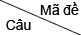 1011021031041051061071081[0.3125] C[0.3125] A[0.3125] D[0.3125] D[0.3125] B[0.3125] A[0.3125] C[0.3125] B2[0.3125] D[0.3125] D[0.3125] B[0.3125] A[0.3125] B[0.3125] D[0.3125] C[0.3125] C3[0.3125] B[0.3125] A[0.3125] D[0.3125] D[0.3125] A[0.3125] D[0.3125] B[0.3125] B4[0.3125] C[0.3125] C[0.3125] C[0.3125] A[0.3125] C[0.3125] B[0.3125] A[0.3125] D5[0.3125] C[0.3125] A[0.3125] D[0.3125] A[0.3125] C[0.3125] B[0.3125] C[0.3125] D6[0.3125] A[0.3125] D[0.3125] B[0.3125] B[0.3125] A[0.3125] D[0.3125] C[0.3125] A7[0.3125] B[0.3125] A[0.3125] C[0.3125] D[0.3125] B[0.3125] C[0.3125] D[0.3125] A8[0.3125] C[0.3125] B[0.3125] D[0.3125] B[0.3125] C[0.3125] C[0.3125] D[0.3125] B9[0.3125] A[0.3125] A[0.3125] A[0.3125] A[0.3125] A[0.3125] A[0.3125] A[0.3125] B10[0.3125] D[0.3125] B[0.3125] D[0.3125] C[0.3125] D[0.3125] B[0.3125] C[0.3125] D11[0.3125] D[0.3125] C[0.3125] A[0.3125] B[0.3125] D[0.3125] B[0.3125] B[0.3125] C12[0.3125] B[0.3125] B[0.3125] B[0.3125] C[0.3125] C[0.3125] C[0.3125] D[0.3125] A13[0.3125] C[0.3125] B[0.3125] D[0.3125] D[0.3125] B[0.3125] D[0.3125] C[0.3125] D14[0.3125] D[0.3125] D[0.3125] A[0.3125] C[0.3125] D[0.3125] B[0.3125] A[0.3125] D15[0.3125] C[0.3125] C[0.3125] C[0.3125] C[0.3125] B[0.3125] B[0.3125] B[0.3125] B16[0.3125] A[0.3125] D[0.3125] C[0.3125] B[0.3125] A[0.3125] A[0.3125] A[0.3125] A17[0.3125] B[0.3125] C[0.3125] A[0.3125] D[0.3125] A[0.3125] A[0.3125] A[0.3125] D18[0.3125] A[0.3125] B[0.3125] D[0.3125] B[0.3125] D[0.3125] B[0.3125] B[0.3125] C19[0.3125] C[0.3125] A[0.3125] B[0.3125] B[0.3125] C[0.3125] C[0.3125] B[0.3125] C20[0.3125] D[0.3125] A[0.3125] B[0.3125] D[0.3125] A[0.3125] D[0.3125] D[0.3125] D21[0.3125] B[0.3125] B[0.3125] C[0.3125] A[0.3125] D[0.3125] C[0.3125] A[0.3125] A22[0.3125] B[0.3125] C[0.3125] A[0.3125] B[0.3125] B[0.3125] A[0.3125] B[0.3125] D23[0.3125] C[0.3125] D[0.3125] B[0.3125] C[0.3125] B[0.3125] D[0.3125] B[0.3125] C24[0.3125] A[0.3125] D[0.3125] B[0.3125] C[0.3125] C[0.3125] A[0.3125] D[0.3125] B25[0.3125] B[0.3125] A[0.3125] C[0.3125] B[0.3125] C[0.3125] D[0.3125] D[0.3125] B26[0.3125] A[0.3125] C[0.3125] D[0.3125] D[0.3125] A[0.3125] C[0.3125] A[0.3125] C27[0.3125] B[0.3125] C[0.3125] C[0.3125] D[0.3125] B[0.3125] A[0.3125] A[0.3125] A28[0.3125] A[0.3125] D[0.3125] B[0.3125] A[0.3125] A[0.3125] D[0.3125] C[0.3125] B29[0.3125] A[0.3125] B[0.3125] C[0.3125] A[0.3125] D[0.3125] A[0.3125] D[0.3125] A30[0.3125] D[0.3125] C[0.3125] A[0.3125] D[0.3125] C[0.3125] B[0.3125] D[0.3125] C31[0.3125] C[0.3125] B[0.3125] B[0.3125] C[0.3125] A[0.3125] C[0.3125] C[0.3125] C32[0.3125] C[0.3125] B[0.3125] D[0.3125] A[0.3125] D[0.3125] C[0.3125] B[0.3125] A